Handlingsplan 2018 for Frol ski- og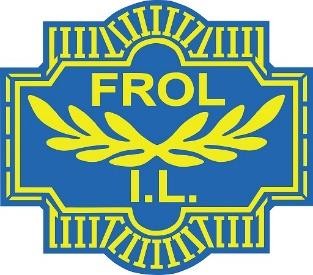 skiskytteravdelingKonkurranseidrett•    Opprettholde eller øke deltakerantallet i kretsrenn både skiskyting og langrenn•    Få med flere «nye» på kretsrenn, informere om renn og aktiv påvirkning fra oppmann.•    Deltagere på Hovedlandsrenn, NM jr. og sr.•    Samkjøre treningstilbudet mellom langrenn og skiskyting•    Legge opp treningene slik at løpere på forskjellige nivåer får et tilbud. Flest mulig –lengst mulig•    Fortsatt samarbeid med naboklubber for å skape større treningsmiljø•    Samling på snø•    Drive aktiv påvirkning for å få foreldre o.a. til å ta trenerkurs•    Stimulere til livslang skiglede på tvers av generasjoner, prestasjoner og forutsetninger•	Samarbeidet mellom ski/skiskyting og orientering er viktig for å få til et bredere treningsmiljø•    Prøv å unngå kollisjoner på viktige aktiviteterBreddeaktivitet•    Fortsette utviklingen av Frolkarusellen, vårt viktigste rekrutteringstiltak•    Skiskytterskolen•    Skileik/ rulleskileik•    Ta godt vare på de rekruttene vi harRekrutteringsansvarlig i langrennsutvalget gis særlig ansvar for rekrutteringsarbeidet gjennom definerte arbeidsoppgaver. Vedkommende knytter til seg karusellnemda og en fra skiskytterutvalget.•    Klubbkarusell i skiskyting gunstig som en myk start på konkurranser for de yngste.•    Sosiale tiltak som kveldsmat etter treninger må gjennomføres•    Smørekurs•    Infokveld for foreldre ved oppstart av treningene (lenge før konkurransesesong)•    Bruke hjemmesiden (www.frolil.no) og facebook aktivt til intern og ekstern informasjon•    Inkludere junior- og seniorutøvere ifht. Rekruttering og trening.•    Invitere presseAnlegg•	Fortsette utviklingen av Frolfjellet Skisenter.Traseene utbedres (tørrlegges) mtp å kunne brukes med mindre snø. Skjevheter o.l. rettes opp osv.Arbeid med utvidelse av løypene i retning parkeringsplassen i Storlidalen videreføres fram mot en spillemiddelsøknad i 2019 Mer lys på parkeringsplassen Arrangement•    Skallrennet 5. juledag•    Kretsrenn/TC/YS SkiskytingØkonomi•    Div. dugnadsjobber •    Utnytte mulighetene sponsormarkedet gir til å skaffe penger (skilt, stolper, etc.)•    Støtte fra offentlige kanaler•    Gjennomføre julelotteri, m.m.•    Egne dugnader øremerket de eldste satsende•    Skaffe inntekt på drift av skisenteret (utleie, servering)	  Medlemsverving